ПЛОВДИВСКИ УНИВЕРСИТЕТ “ПАИСИЙ ХИЛЕНДАРСКИ”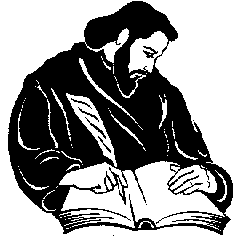 БИОЛОГИЧЕСКИ ФАКУЛТЕТУтвърден отРЕКТОР:ДОЦ. Д-Р. ЗАПРЯН КОЗЛУДЖОВПротокол на Академичен съвет№ ................/........................... г.УЧЕБЕН ПЛАНЗА МАГИСТЪРСКА ПРОГРАМА“МОЛЕКУЛЯРНА БИОЛОГИЯ И БИОТЕХНОЛОГИЯ”(ЗА ЗАВЪРШИЛИ БИОЛОГИЧНИ БАКАЛАВЪРСКИ ПРОГРАМИ)Област на висше образование:			4. ПРИРОДНИ НАУКИ, МАТЕМАТИКА И ИНФОРМАТИКАПрофесионално направление:			4.3. БИОЛОГИЧЕСКИ НАУКИОбразователно-квалификационна степен:		МАГИСТЪРПрофесионална квалификация:                              МОЛЕКУЛЯРЕН БИОЛОГ И                                                                                          БИОТЕХНОЛОГФорма на обучение:					ЗАДОЧНАПродължителност на обучението:			1.5 ГОДИНА (3 СЕМЕСТЪРА)Начин на дипломиране:				ДЪРЖАВЕН ИЗПИТ или защита на ДИПЛОМНА РАБОТАВ сила е през 2011/2012 учебна година Одобрен отД Е К А Н:(Доц. д-р Румен Младенов)Протокол на Факултетен съвет№ ................/.............................. г.АНОТАЦИЯМагистратурата осигурява подготовка в основните направления на съвременната молекулярна биотехнология, свързани с изучаване на генома, транскриптома и протеома на основните продуценти на продукти, произвеждани в биотехнологичните производства. Основният акцент е насочен към изучаване на еукариотните геноми и особено в насоки, които са много актуални и приложими в настоящата наука и практика. Магистратурата представлява логическо продължение на бакалавърската програма по молекулярна биология, но в нея с успех могат да участват и бакалаври от останалите биологични програми, както и бакалаври с медико-биологична насоченост.Магистратурата ще се изпълнява от висококвалифицирани преподаватели, специализирали във водещи европейски и американски университети. Ще бъде използвана съвременна апаратура и методи, което ще позволи на завършващите магистри непосредствена възможност за продължаване на образованието в докторски степени, свързани с молекулярна биология или научна работа в научни лаборатории у нас и в чужбина.Обучението е свързано и частично допълнително финансирано от национални (НФНИ – МОН) и международни (Рамкови програма, SCOPES, ERASMUS) научни и образователни проекти. Съществуват и възможности за обучение в Европейски лаборатории.Обучението по предлаганата магистратура ще се извърши на блоков принцип и при спазване на системата за трансфер на кредити в Европа - ECTS.Възможности за професионална реализацияЗавършилите магистри по биоинформатика ще могат:да продължат образованието си у нас и в чужбина в докторски програми по - молекулярна биология, биотехнология и биоинформатика;да работят в наши и чужди лаборатории разработващи проблеми на молекулярната биология и биоинформатиката;да работят в разнообразни биотехнологични производства у нас и в чужбина;да работят в развойни лаборатории на фирми, създаващи нови продуценти за биотехнологични производства;да работят като policy-makers в държавни учреждения и министерства за изработване на правила за безопасност, контрол и  оценка на риска при въвеждане на нови биотехнологични производства, особено в областта на растителните биотехнологии;да участват в преподаване на молекулярна биология по бакалавърски и магистърски програми в наши и чужди университети;Изисквания:Кандидатите да притежават общ успех от следването и държавния изпит не по-малък от мн.добър 4.50.СЪКРАЩЕНИЯ: А – общо аудиторни часове; Л – лекции за семестъра; С – семинари за семестъра; У – упражнения за семестъра;  E – часове за самоподготовка; О – общо часове (аудиторна + самоподготовка);  КР – кредити; ФК – форма на контрол; СС – сезон на семестъра; К – в кой курс се изучава; Т.О. –  текуща оценка.Ръководител на магистърска програма – доц. д-р Г. ЯхубянУЧЕБНА ДИСЦИПЛИНААЛСУEOKРФКССКI семестър1. Стрес и програмирана клетъчна смърт30150151501806изпитзименI2. Рекомбинантни ДНК технологии30150151201505изпитзименI3. Молекулни основи на развитие на       растенията451515151652107изпитзименI4. Избираема дисциплина451515151652107изпитзименI15060306060075025II семестър1. Молекулярна фитопатология30150151501806изпитлетенI2. Растителна молекулярна вирусология451515151652107изпитлетенI3. Епигенетичен контрол на генната     експресия30150151501806изпитлетенI4. Избираема дисциплина451515151652107изпитлетенI15060306060075025III семестър1. NGS и Microarray техники301501560907изпитзименIІ2. Геномика и молекулярна еволюция301501560906изпитзименIІ3. Метаболомика4515151560906изпитзименIІ4. Избираема дисциплина451515151652107изпитзименIІ15060306060075025Избираеми дисциплини: 1. Приложна биоинформатика2. Статистика3. Молекулярна таксономия4. Клетъчни и тъканни култури5. Сигнални пътища и вериги6. Методи за визуализация на биологични     обекти7. Практикум по имунологични методи Държавен изпит или Дипломна работа45015изпитзименІІОбщо :450270090